SŁOWNICZEK DO ZADAŃ «VÅR» - GAIA2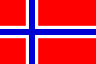 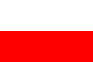 ALLERGISKUCZULONYBJØRKBRZOZABJØRNUNGEMŁODE NIEDŹWIEDZIABLI FØDTRODZIĆ SIĘBLOMSTREKWITNĄĆBYGGEBUDOWAĆDYREUNGEMŁODE ZWIERZĄTELGŁOŚFRØNASIENIEFUGLEKASSEBUDKA DLA PTAKÓWFØLLŹREBIĘGIFTIG ORMJADOWITY WĄŻGROROSNĄĆHESTEHOVPODBIAŁHIGAWRAHUGGORMŻMIJAKALVCIELĘ; tu: ŁOSZAKLIGGE I DVALEZAPAŚĆ W SENLINERLEPLISZKAOKSEBYKPINNSVINJEŻPOLLENPYŁKIRAKLERKOTKI, BAZIEREIRSTEDMIEJSCE GNIAZDOWANIARØDE HUNDERRÓŻYCZKASPIREKIEŁKOWAĆTELTNAMIOTTREKKFUGLPTAK WĘDROWNYTØFFWYTRZYMAŁYUFARLIGNIEGROŹNYVANNKOPPEROSPA WIETRZNAVINTERZIMAVÅRWIOSNAVÅRBLOMSTKWIAT WIOSENNYØDELEGGENISZCZYĆÅRSTIDPORA ROKU